April 13, 2015Docket No. R-2015-2474027                                                                           Utility Code: 313100THOMAS T NIESEN ESQUIRECHARLES E THOMAS III ESQUIRE212 LOCUST STREET SUITE 600PO BOX 9500HARRISBURG PA 17108Re:	TDS Telecom/Sugar Valley Telephone CompanyRevisions to its Informational Tariff for Competitive Services and Local Exchange Services Tariff. Dear Mr. Thomas:Commission Staff reviewed the tariff revisions, referenced below.  Suspension or further investigation does not appear warranted at this time.  Therefore, in accordance with 52 Pa. Code, the tariff revisions are effective by operation of law according to the effective dates contained on each page, and the case will be closed.  However, this does not constitute a determination that the revisions are just, lawful, and reasonable, but only that suspension or further investigation does not appear warranted at this time, and is without prejudice to any formal complaints timely filed against said tariff revisions.If you are dissatisfied with the resolution of this matter, you may, as set forth in 52 Pa. Code § 5.44, file a petition with the Commission within 20 days of the date of this letter.  If you have any questions in this matter, please contact Bryan Mahla, Telco Section, Bureau of Technical Utility Services at (717) 787-6381 or bmahla@pa.gov. 						Sincerely,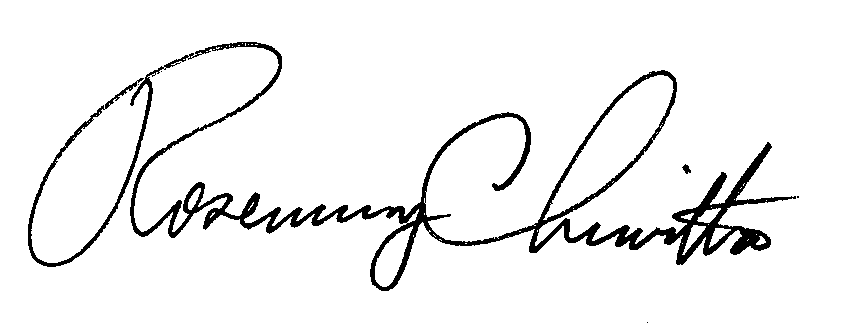 	Rosemary Chiavetta	Secretarycc:	Melissa Derr, TUS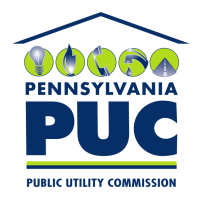  PUBLIC UTILITY COMMISSIONP.O. IN REPLY PLEASE REFER TO OUR Supplement Tariff DescriptionFiledEffective2083Removing Operator calls and placing into Competitive Services Tariff No. 500.03/26/201503/27/20157500Adding Operator Services.03/26/201503/27/2015